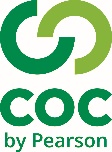 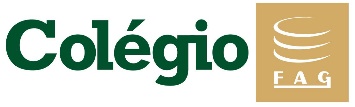 ATIVIDADES PARA SEMANA: 02 aulas.Material para atividade: Apostila grupo 1 / páginas 258-260-261-262-263.Tema: Estudo da Sociedade. (responda as questões abaixo com clareza e objetivo).a)- Atualmente, as sociedades são formadas por vários grupos de pessoas. Isso ocorre porque são sociedades complexas. Mas afinal, o que são sociedades?______________________________________________________________________________________________________________________________________________________________________________________________________________b)- É importante ressaltar, e refletirmos sobre alguns padrões comuns no qual são compartilhados dentro de uma mesma sociedade é possível que existam grupos de pessoas de culturas diferentes. Mas afinal, o que é cultura?______________________________________________________________________________________________________________________________________________________________________________________________________________c)- As sociedades estão em constante transformação, pois o seu desenvolvimento é fruto de mudanças em alguns aspectos. Quais aspectos são esses? ______________________________________________________________________________________________________________________________________________________________________________________________________________d)- No decorrer dos séculos XIX e XX, a sociedade brasileira presenciou inúmeros fatos que transformaram e marcaram nossa história. Reflita e descreva alguns desses fatos:_____________________________________________________________________________________________________________________________________________________________________________________________________________________________________________________________________________________e)- Uma característica que está presente na sociedade brasileira há séculos é a desigualdade social. O que significa dizer desigualdade social? ______________________________________________________________________________________________________________________________________________________________________________________________________________f)- Represente em uma imagem, (desenho) essa triste realidade brasileira, que é a desigualdade social. PESQUISA:g)- Você sabe, estamos vivenciando uma epidemia global, assim como no Brasil. Devemos tomar muito cuidado e precaução, e nos proteger, assim como também proteger os outros, principalmente o idosos. Sendo assim, reflita e responda: O que é o coronavírus?  Como ele é transmitido? E principalmente como prevenir o coronavírus? ___________________________________________________________________________________________________________________________________________________________________________________________________________________________________________________________________________________________________________________________________________________________________________________________________________________________________________________________________________________________________________________________________________________________________________________________________________________________________________________________________________________________________________________________________________________________________________________________________________________________________________________________________________________________________________________________________________Obs: Ao terminar essa atividade deverá grampeá-lo no caderno na matéria de filosofia que ao retornarmos irei avistar.                                 Boa atividade.... Não saiam de casa... Se cuidem... Prof. Omar.Desenho.